Christ the King Catholic Church300 Mendenhall Lane, P.O. Box 297 Benton, PA
            Phone:							Phone:				(570) 925-6969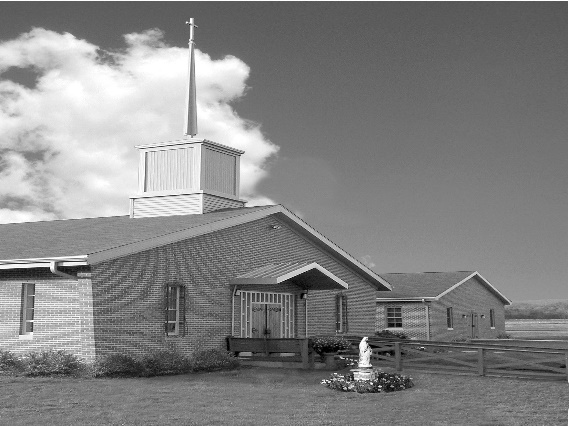 E-mail: 				ctk@epix.netWebsite:  			ctkbenton.weebly.comPastor: 			       Rev. Richard J. Mowery					(570) 784-0801Administrator: 		Rev.  Olusola Adewole, O.P.  									(570) 784-3123, FrOAdewole@hbgdiocese.orgCYE Coordinator: 	Betty Hnylanski					               (570) 594-3687, bhnylan@gmail.comSecretary: 	Lee Ann Boiwka 
(570) 864-3090, boiwka@epix.netOffice Hours: 		Monday & Thursday, 8am -12pm March 20, 2022 – Third Sunday of Lent   “God offers everyone salvation and freedom; it is an offer we are free to accept or reject.”Today’s readings remind us that salvation and eternal life with God require our repentance from sin and turning away from our old ways to embrace a new life with him. He invites us to participate in his mission and bear fruit for the kingdom. The offer, however, remains ours to accept or reject. Liturgy of the WordIn today’s first reading, Moses encounters God in the burning bush. God reveals to Moses his plan to free the Israelites. Saint Paul writes that not all who were freed from bondage in Egypt remained faithful, warning them to take care not to fall. In the Gospel, Jesus warns the people that failure to repent will result in their perishing, and then he tells a parable of a fig tree. Stations of the Cross – Fridays at 6:00 p.m. during Lent.  No Daily Mass this week on Thursday, March 24th. The Parish Office will open at 8:30 on Monday & Thursday the month of March.  In your prayers, please remember:  Intentions of the Holy Father, all Priests including       Msgr. Lawrence, Fr. Mowery and Fr. Sola, Josephine Folayemi Adewole, Maureen Beck,  Lorena Bennet, Butch Bogart, Christina Capriola, Russell Castrogiovanni, Cobert Family, Michael Fontinell,   Deb Haden, Ray Hunsinger, Vivian Whitenight Hynick, Carl Kalie, Margaret Kalie, Dick Kocher, Mary Ann Levan, James Mazonkey, Nora & Terry McDaniels, Bernie Nichols, Joan Pauley, Helen Raski, Sabo Family, Joan Sansouci, Pat Scardigli, Jackie Scherer, Pat Treier’s daughter Christy, Sally Tucker, Max Whitenight, Nancy Wisbar, Sonny Womelsdorf, and all the Parishioners of CTK.Stewardship:         					March 13, 2022			Offerings					  	     		$1128.00   St. Nicholas Fund                              	          $10.00				Total							             $1138.00	 Mass IntentionsSaturday, March 19 - Anne Eustice (90th Birthday Blessings) by Renee Hansen                                  -  Gerald Zeveney by Mary Ann ZeveneySunday, March 20 – Stanley Zalot by CTK Family (Stanley’s wishes were to let the members of                             CTK know how much our church meant to him, especially the Renewal Group.)Monday, March 21 – Jack Del by Anne Eustice, Jonathan Sabo by Justa SaboThursday, March 24 – No MassSaturday, March 26 – Rollin Neal & Family by Mary Ellen NealSunday, March 27 – Joseph Tapsak by Connie & Fred BischkeMass intentions are available in memory of, or in honor of a loved one.  The donation for having a Mass said for a personal request is $10.00.  You can drop your request in the collection or contact the parish office.  Lector Schedule							   Extraordinary MinisterMarch 20 – Meg Geffken                                                Stephen RootMarch 27 – Mary Ann Zeveney                                       Patricia SullivanCYE News - Decision Point class for students in Grades 8-12 will be held on Sunday March 20 from 1130-130. Lunch will be provided.Unborn Candle Donations $3.00/ week, $5.00/ 2 weeks or $10.00/ month.  	Month of March – Judy WomelsdorfBenton Food Bank -  For the month of March we will be collecting Liquid Hand Soap.    Thank you for your generosity! The Food Bank at the N4C’s is the 3rd Tuesday of every month.  Anyone in need is encouraged to come between 9:00 a.m. -11:00 a.m. Grief Share – Tuesdays @ 7:00 p.m. March 1st – May 24th, 2022.   Weekly Grief Support Group at the Benton Christian Church, Corner of Church & Third Streets.  Contact Kim Keller @ 570-204-3888 for more information. Everyone is Welcome.  $20.00 fee for workbook. Diocese of Harrisburg’s Men’s Conference, Becoming Champions for Christ, on April 2 at in the Diocesan Center, Harrisburg. Keynote speaker Adam Janke headlines a panel of excellent speakers that will focus on standing firm as men of faith among the challenges of today’s faith-less society. Adoration of the Blessed Sacrament with Benediction, Confession, and Mass celebrated by Bishop Ronald Gainer are also part of this annual event. Registration is $35 for in-person (includes light breakfast fare and lunch) and $20 for virtual. Register today or learn more at www.hbgdiocese.org/men.  Be a Catholic Man: All men are invited to a Saturday morning men’s program sponsored by Holy Spirit Parish and the Be A Catholic Man Initiative (affiliated with the Scranton Diocesan Men’s Conference) at St. Martha's Church, 260 Bonnieville Rd, Stillwater (Fairmount Springs) on Saturday, April 9. Confessions will be heard starting at 7:30 a.m. Mass, breakfast, and presentations on masculinity, brotherhood, and fatherhood will follow at 8:00. Dr. Christopher Carr, Assistant Professor of Religious Studies at Misericordia University, will give a talk titled "Why God is Referred to as He." The program will conclude at 11:30 a.m. There is no cost to attend, and all men are welcome. Pre-registration is encouraged. Please call Raphael Micca at 570-301-9253 or email rdmicca@aol.com. The Harrisburg Diocesan Council of Catholic Women invites all women of the Diocese to attend the 96th Annual Convention - registration is now open.  Our theme this year is “Be God’s Hands on Earth.” The convention will take place Saturday, April 23, 2022. at the Roman Catholic Diocesan Center, Harrisburg PA.  More details are available on our website:  https://hdccw.webs.com/hdccw-conventionOur Keynote Speaker will be Emily Jaminet who is executive director of the Sacred Heart Enthronement Network and coauthor of Divine Mercy for Moms, The Friendship Project, Pray Fully, and Our Friend Faustina. She serves on the board of directors of the Columbus Catholic Women’s Conference.  She earned a bachelor’s degree in mental health and human services from Franciscan University of Steubenville in 1998. She offers a daily segment called A Mother’s Moment on St. Gabriel Catholic Radio and Mater Dei Radio. She has spoken to several women’s groups and conferences, including 1:38 Women, Mothering with Grace Annual Mother’s Conference, Indiana Catholic Women’s Conference, Women’s Day of Reflection for Homeschoolers, and the online Catholic Conference for Moms. Ms. Jaminet has appeared on EWTN’s At Home with Jim and Joy and a number of Catholic radio programs. She is a contributor to CatholicMom.com.  She and her husband, John, have seven children and live in Columbus, Ohio.Harrisburg Diocesan Council of Catholic Women 10th Annual Weekend Retreat June 10-12, 2022.  Mount St. Mary’s University, Emmitsburg, MD.  Retreat Master Father Chris Alar, MIC. See Lee Ann at Parish Office or Kathy Walker for more information and registration form.  Registration deadline is 5/16/22.    50th Wedding Anniversary Mass – Were you married in 1972? In honor of your 50th Wedding Anniversary, there will be a special Mass and reception on Sunday, July 10, 2022
at 2:00 p.m. at Good Shepherd Parish in Camp Hill. Bishop Ronald W. Gainer will be the celebrant. To receive an invitation, please contact the parish office.Consider Foster Care: A caring adult can make a lasting difference in a child’s life forever. If you can provide a loving home, we will provide the support that you need. To find out how to become a foster parent, please contact Catholic Charities Specialized Foster Care at (717) 564-7115 or gpfeifer@cchbg.org. Classes start soon.